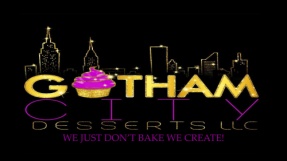 DESSERT TABLE PACKAGESChoose 5: 1 Dozen$150Choose 5: 2 Dozen$275Choose 6: 1 Dozen$175Choose 6: 2 Dozen$325Choose 7: 1 Dozen$200Choose 7: 2 Dozen$375*Candy table options are available*Designs will be based on your theme or color scheme. Individually wrapped items are $3 per dozen and individually boxed items are $12 per dozen. Bling sticks are $5 per dozen.Dessert Table Package OptionsCupcakesMini CupcakesCake PopsChocolate lollipopsMarshmallow PopsChocolate covered OreosChocolate dipped PretzelsGourmet CookiesChocolate dipped Rice Krispie TreatsCandied ApplesChocolate/Caramel ApplesChocolate dipped StrawberriesGourmet PopcornDessert ShootersCakesiclesBrowniesBlondiesMacaronsAdd edible images $2 per item (except for cakes)Add a personal 6 inch round Buttercream cake only $45.00Add an 8 inch round Buttercream cake for $65.00Add a 10 inch round Buttercream cake for $85.00Set-up, rental of stands, containers, platters, tongs, and linens can be added to any package for $100.  Delivery up to 10 miles roundtrip is included; any location over 10 miles has a fee of $25.00.Custom orders must be placed at least 3 weeks in advance.  Exceptions will be made based on availability.  A 50% NON-REFUNDABLE retainer is required in order to secure your date.  Without this retainer, we will not hold your date.  Balance is due 2 weeks before your event.  Orders placed within 7 days of the event must be paid in full and they are NON-REFUNDABLE.@gothamcitydessertsllc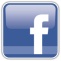 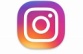 